ERASMUS+	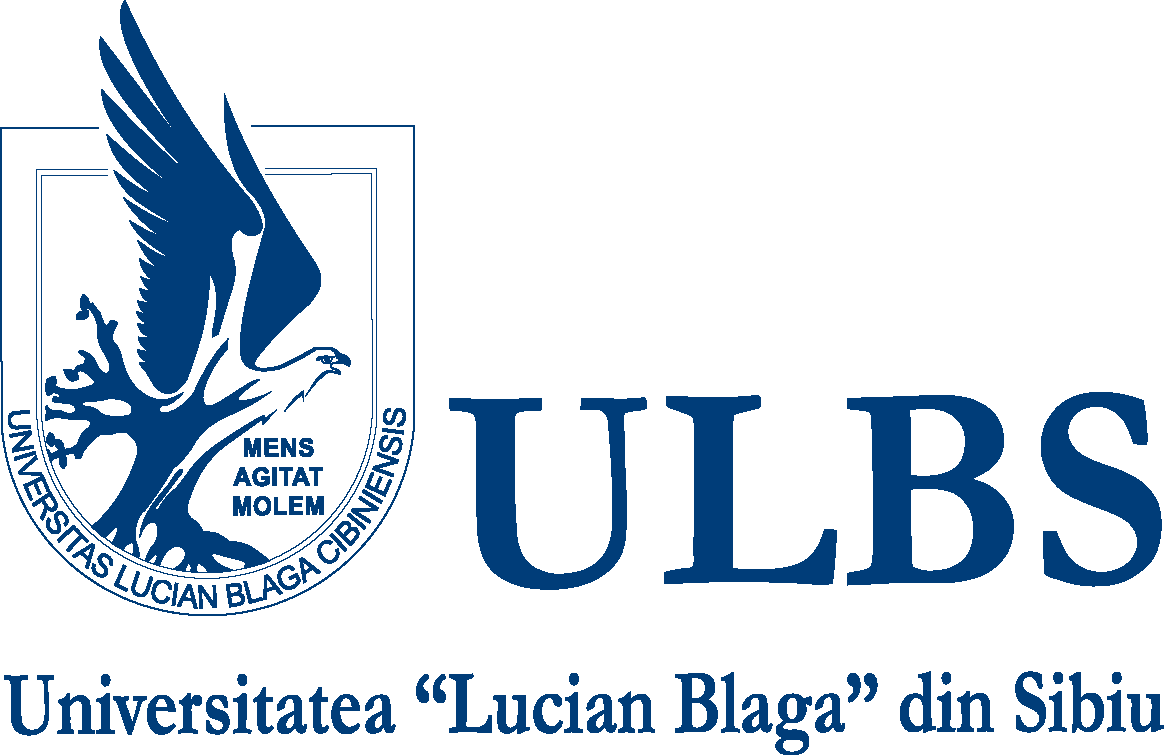 CARTA STUDENTULUI ERASMUSStatutul de „student Erasmus” se aplică tuturor studenţilor care îndeplinesc criteriile de eligibilitate Erasmus şi care au fost selectaţi de către universitatea lor de origine pentru o mobilitate de studii în străinătate, în cadrul programului Erasmus, pentru o anumită perioadă de timp – fie în scopul efectuării unor studii în cadrul unei universităţi partenere eligibile, fie în vederea efectuării unui stagiu într-o întreprindere sau o alta organizaţie adecvată acestui scop. Pentru mobilitatea de studii, ambele universităţi trebuie să deţină o Cartă universitară Erasmus acordată de Comisia Europeană. Pentru stagiile studenţilor în cadrul unei întreprinderi, universitatea de origine trebuie să aiba o Cartă universitară Erasmus „extinsă” (şi anume, aceasta trebuie să acopere şi drepturile şi obligaţiile referitoare la stagii).În calitate de student Erasmus, aveţi dreptul de a beneficia de:• Existenţa unui acord interinstituţional între universitatea de origine si universitatea gazdă. • Semnarea unui contract de studii/formare, încheiat între dumneavoastră, instituţia de origine şi cea gazdă, înainte de începerea mobilităţii. Acest contract are rolul de a stabili detaliile programului dumneavoastră de activităţi în străinătate, inclusiv numărul de credite pe care trebuie să le obţineţi.• Scutirea, pe întreaga durată a studiilor efectuate în cadrul programului Erasmus, de la plata taxelor impuse de către universitatea gazdă pentru şcolarizare, înscriere, examene, accesul la laboratoarele şi biblioteca universităţii.• Recunoaşterea completă de către universitatea de origine a activităţilor încheiate în mod satisfăcător pe parcursul perioadei de mobilitate în cadrul programului Erasmus, în conformitate cu contractul de studii/formare.• Primirea, la încheierea perioadei de mobilitate în străinătate, a unei situaţii şcolare pentru studiile/activităţile efectuate, semnată de instituţia/ întreprinderea gazdă. Acest document va conţine rezultatele obţinute din punct de vedere al creditelor şi al calificativelor acordate. În cazul în care stagiul efectuat nu face parte din programul obişnuit, perioada aferentă acestei formări va fi înregistrată în „suplimentul la diplomă”.• Aceleaşi beneficii şi tratament din partea universităţii gazdă precum cele de care se bucură studenţii universităţii respective.• Acces la Carta universitară Erasmus şi la declaraţia de politica europeană ale universităţii de origine, precum şi la cele ale universităţii gazdă.• Menţinerea bursei sau a împrumutului de studii de care beneficiaţi în ţara dumneavoastră de origine, pe întreaga perioadă a mobilităţii în străinătate.În calitate de student Erasmus, aveţi obligaţia de:• A respecta regulile şi obligaţiile ce decurg din contractul de finanţare Erasmus încheiat cu universitatea de origine sau cu Agenţia Naţionala din ţara dumneavoastră.• A vă asigura ca orice schimbare survenită în contractul de studii/ formare este imediat aprobată, în scris, atât de instituţia de origine, cât şi de instituţia gazdă.• A parcurge, conform acordului încheiat, întreaga perioada de studiu/formare în cadrul universităţii/întreprinderii gazdă, de a participa la examene sau alte forme de evaluare relevante şi de a respecta regulile şi regulamentele instituţiei gazdă.• A redacta un raport de activitate cu privire la mobilitatea dumneavoastră  de studii/formare în străinătate în cadrul programului Erasmus, după încheierea acesteia şi de a răspunde eventualelor solicitări de informaţii adresate de universitatea dumneavoastră de origine, de Comisia Europeană sau de Agenţia Naţională.În cazul în care vă confruntaţi cu o problemă:• Identificaţi problema cu precizie și consultaţi-vă drepturile şi obligaţiile.• Contactaţi coordonatorul responsabil de programul Erasmus din cadrul facultăţii dumneavoastră şi urmaţi, dacă este cazul, procedura oficială de recurs a universităţii dumneavoastră de origine.Serviciul de Relații Internaționale și Programe ComunitareBdul Victoriei nr. 10, 550024, Sibiu, RomaniaTel.: 0269.210512Mail: dep.externe@ulbsibiu.roWeb: http://international.ulbsibiu.ro/ 